Welcome to HBCJanuary 28, 2024Highland Baptist Church 1500 Husband Road, Paducah, KY 42003Phone 270-442-6444 – Fax 270-442-3373           Pastor			   	                  Dr. Richard Beck           Song Leader                                                      Mr. Carl Wilson           Music Director                               Dr. Carolyn Watson-NickellBless the LORD, O my soul: and all that is within me, bless his holy name.    Psalm 103:1;______________________________________________________________________ Welcome to the Year of Our Lord 2024 ADSpring Banquet - February 10 @ 5:30Menu: Your choice of Steak or Chicken,Vegetable, Mashed Potatoes, DesertTickets are $10.00 per personPurchase By February 5Daylight Savings Begins March 10Anniversary Weekend - March 16 & 17Resurrection Sunday - Easter - March 31Sunday		 10:30 Worship Service Wednesday 		 6:30 - Hour of Prayer Pray for Revival - For America - For the Peace of Israel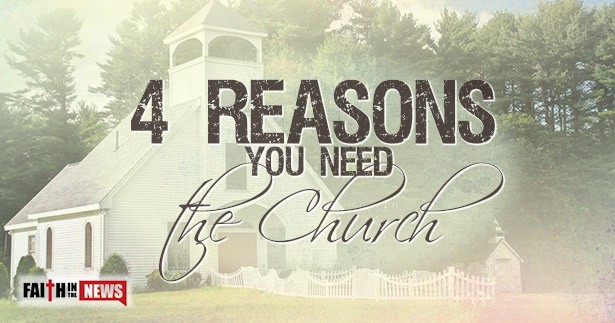 I know of no lone-ranger Christians anywhere in the New Testament church. They always met together, broke bread, and had fellowship. Acts 2:42 says, “And they continued stedfastly in the apostles' doctrine and fellowship, and in breaking of bread, and in prayers.” So how can you be devoted to the apostle’s teachings without assembling together and hearing teachings behind the pulpit–in Sunday school or at a Sunday or Wednesday night Bible study? The words “one another” show up dozens and dozens of times in the New Testament, and it is always in the context of the Body of Christ, the church. No, church doesn’t save you, but a saved person should desire the fellowship of the saints, as iron sharpens iron (Proverbs 27:17). The Bible teaching is very clearly stated, “Not forsaking the assembling of ourselves together, as the manner of some is; but exhorting one another: and so much the more, as ye see the day approaching.”(Hebrews 10:25). That day is apparently swiftly approaching, and we need one another all the more to “exhort (encourage) one another” (Hebrews 3:13).  Copied & Adapted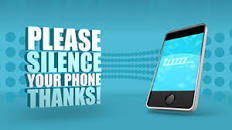 